DADES DE LA OFERTA A PUBLICAR: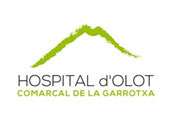 · Plaça convocada:  VACANT de Metge Adjunt d’Urgències (MAU)· Centre de treball: HOSPITAL D’OLOT I COMARCAL DE LA GARROTXA (Olot, Girona)· Oferta de treball: Metge Adjunt del Servei d'UrgènciesDescripció: L'Hospital d'Olot i Comarcal de la Garrotxa necessita incorporar un metge per al Servei d’Urgències per integrar-se a l’actual equip. Es requereix: Llicenciatura en Medicina o HomologacióEs valorarà:Especialitat de Medicina Familiar o Comunitària/Medicina Interna/Medicina Intensiva via MIRAnys d’experiència aportats a UrgènciesS’ofereix: Contracte laboral d’un any de durada amb possibilitats de continuïtat.  Jornada Completa o altres jornades a convenir Distribució de la jornada en torns de 12h (diürns i nocturns) Participació en comissions hospitalàries i grups de treball Possibilitat de combinar amb atenció prehospitalària a Base SEM col·laboradora. Condicions laborals en base al conveni SISCAT. Hores extres a preu d’hora extraordinària.Els interessats han d’enviar un correu a personal@hospiolot.cat amb el seu curriculum vitae adjunt